Por este instrumento particular o (a) paciente _____________________________________, nascido (a) em ___/___/____ e inscrito no CPF sob o n° _________________________ ou seu responsável Sr. (a)_______________________________________, declara, para todos os fins legais, especialmente do disposto no artigo 39, VI, da Lei 8.078/90 que dá plena autorização ao (à) médico(a) assistente, Dr.(a)_________________________________, inscrito(a) no CRM-_________ sob o nº _______ para proceder as investigações necessárias ao diagnóstico do seu estado de saúde, bem como executar o tratamento cirúrgico designado “NEFROLITOTRIPSIA PERCUTANEA”,  e todos os procedimentos que o incluem, inclusive anestesias ou outras condutas médicas que tal tratamento médico possa requerer, podendo o referido profissional valer-se do auxílio de outros profissionais de saúde. Declara, outrossim, que o referido (a) médico (a), atendendo ao disposto no art. 22º e 34° do Código de Ética Médica e no art. 9º da Lei 8.078/90 (abaixo transcritos) e após a apresentação de métodos alternativos, sugeriu o tratamento médico-cirúrgico anteriormente citado, prestando informações detalhadas sobre o diagnóstico e sobre os procedimentos a serem adotados no tratamento sugerido e ora autorizado, especialmente as que se seguem:DEFINIÇÃO: É um procedimento terapêutico que necessita de uma pequena incisão na pele para dilatação do trajeto cutâneo-renal e introdução do nefroscópio e instrumentos destinados a desintegrar (quebrar) cálculos de via urinária por meio de ondas ultra-sônicas, eletro-hidráulicas ou a laser. A localização do cálculo se faz por raios X ou ultrassonografia. A endopielotomia consiste na secção da junção ureteropiélica através do mesmo trajeto cutâneo-renal.RISCOS E COMPLICAÇÕES DO PROCEDIMENTO: A fragmentação do (s) cálculo (s) pode não ocorrer ou necessitar de mais de uma sessão de tratamento;Presença de sangue na urina após o tratamento;Cólicas renais resultantes da eliminação de fragmentos do (s) cálculo (s);Equimose ou hematomas no local da aplicação;Formação de coleções sanguíneas no rim ou ao seu redor, que em geral são reabsorvidas espontaneamente;Aumento da pressão arterial durante ou logo após o tratamento;Obstrução ureteral por fragmentos de cálculos, podendo evoluir com infecção local, e podendo ser necessária a passagem de um cateter no ureter ou eventual drenagem por um cateter diretamente no rim;Hemorragias com a necessidade de transfusão sanguínea durante ou após a operação;Conversão para cirurgia aberta caso seja necessário;Lesão intestinal necessitando de colostomia;Lesão de pleura, necessitando tratamento invasivo (punção ou drenagem);Lesão de vasos sanguíneos com hemorragia necessitando de cirurgia aberta para hemostasia ou a embolização através da arteriografia;Formação de pseudoaneurisma ou fístula arteriovenosa que necessitará de tratamento através de cirurgia aberta ou a embolização;Caso seja necessária a realização de cirurgias abertas, podem ocorrer as complicações seguintes: Possibilidade de saída de urina pela ferida operatória por algum tempo (fístula);Possibilidade de formação de hérnia ou flacidez no local da cirurgia;Possibilidade de infecção na incisão cirúrgica, requerendo tratamento;Possibilidade de perda da função renal como sequela da cirurgia;Possibilidade de sensação de dormência em torno da região operada;Possibilidade de cicatrizes com formação de quelóides (cicatriz hipertrófica-grosseira).INFECCÇÃO RELACIONADA À ASSISTÊNCIA Á SAÚDE:A legislação nacional vigente obriga os hospitais a manterem uma comissão e um programa deprevenção de infecções relacionadas à assistência à saúde.De acordo com a Agência nacional de Vigilância sanitária (ANVISA) e com o National HealthcareSafety Network (NHSN), as taxas aceitáveis de infecção para cada potencial de contaminação cirúrgica são:Cirurgias limpas: até 4%Cirurgias potencialmente contaminadas: até 10%Cirurgias contaminadas: até 17%Mesmo tomando-se todas as medidas possíveis para a prevenção de infecções, tanto por parte do cirurgião e equipe, quanto por parte do hospital, esse risco existe e deve sempre ser considerado.Declara ainda, ter lido as informações contidas no presente instrumento, as quais entendeuperfeitamente e aceitou, compromissando-se respeitar integralmente as instruções fornecidaspelo(a) médico(a), estando ciente de que sua não observância poderá acarretar riscos e efeitoscolaterais a si (ou ao paciente).Declara, igualmente, estar ciente de que o tratamento adotado não assegura a garantia de cura,e que a evolução da doença e do tratamento podem obrigar o (a) médico (a) a modificar ascondutas inicialmente propostas, sendo que, neste caso, fica o(a) mesmo(a) autorizado(a), desdejá, a tomar providências necessárias para tentar a solução dos problemas surgidos, segundo seujulgamento. Assim, tendo lido, entendido e aceito as explicações sobre os RISCOS E COMPLICAÇÕES deste procedimento, expressa seu pleno consentimento para a sua realização.                                                                                            Ijuí (RS) __________ de_______________ de _______.Código de Ética Médica – Art. 22. É vedado ao médico deixar de obter consentimento do paciente ou de seu representante legal após esclarecê-lo sobre o procedimento a ser realizado, salvo em caso de risco iminente de morte.Art. 34. É vedado ao médico deixar de informar ao paciente o diagnóstico, o prognóstico, osriscos e os objetivos do tratamento, salvo quando a comunicação direta possa lhe provocar dano, devendo, nesse caso, fazer a comunicação a seu representante legal.Lei 8.078 de 11/09/1990 – Código Brasileiro de Defesa do Consumidor: Art. 9º - O fornecedorde produtos ou serviços potencialmente perigosos à saúde ou segurança deverá informar, demaneira ostensiva e adequada, a respeito da sua nocividade ou periculosidade, sem prejuízo daadoção de outras medidas cabíveis em cada caso concreto. Art. 39º - É vedado ao fornecedor de produtos ou serviços dentre outras práticas abusivas: VI – executar serviços sem a préviaelaboração de orçamento e autorização expressa do consumidor, ressalvadas as decorrentes depráticas anteriores entre as partes.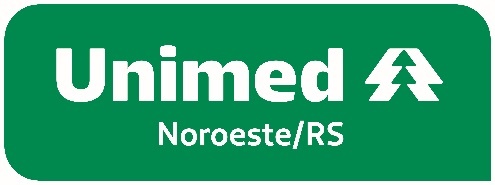 Termo de Consentimento Livre e EsclarecidoNEFROLITOTRIPSIA PERCUTANEA ________________________________________________________________________Ass. Paciente e/ou ResponsávelAss. Paciente e/ou ResponsávelNome:____________________________RG/CPF:____________________________        _____________________________        _____________________________        _____________________________        _____________________________Ass. Médico AssistenteAss. Médico AssistenteAss. Médico AssistenteAss. Médico AssistenteNome:___________________________________________________________________________CRM:______________UF:____